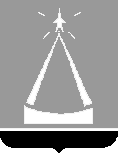 ГЛАВА ГОРОДА ЛЫТКАРИНОМОСКОВСКОЙ ОБЛАСТИПОСТАНОВЛЕНИЕ____________________  №  _____________________г.Лыткарино                                    О внесении изменений в Порядок частичной компенсации стоимости путевок в организации отдыха детей и их оздоровления в 2017 годуВ целях реализации мероприятий подпрограммы 2 «Развитие системы отдыха и оздоровления детей и организация трудовой занятости подростков города Лыткарино в период школьных каникул» муниципальной программы «Молодое поколение города Лыткарино» на 2017-2021 годы, утверждённой Постановлением Главы города Лыткарино от 30.12.2016 № 901-п (с учётом изменений и дополнений), в связи с полным использованием средств субсидии, выделенных из бюджета Московской области на мероприятия по организации отдыха детей в каникулярное время на 2017 год, постановляю:          1. Внести в Порядок частичной компенсации стоимости путевок в организации отдыха детей и их оздоровления в 2017 году, утверждённый Постановлением Главы города Лыткарино от 21.03.2017 № 135-п «Об утверждении Порядка частичной компенсации стоимости путевок в организации отдыха детей и их оздоровления в 2017 году», дополнив его пунктом 19 следующего содержания:           «19. В случае полного расходования средств субсидии, выделенных из бюджета Московской области на мероприятия по организации отдыха детей в каникулярное время на 2017 год, частичная компенсация стоимости путёвок в организации отдыха детей и их оздоровления осуществляется за счёт средств бюджета города Лыткарино.».2. Председателю МКУ «Комитет по делам культуры, молодёжи, спорта и туризма    города    Лыткарино»    (О.В. Кленова)    обеспечить   опубликование настоящего Постановления в установленном порядке и размещение на официальном сайте города Лыткарино Московской области в сети «Интернет».3. Контроль за исполнением настоящего постановления оставляю за собой.	И. о. Главы города Лыткарино	                                          Л.С. ИвановаЮридический отдел Администрации города Лыткарино ___________________________________ Начальник финансового Управлениягорода Лыткарино	                                  ______________________Н.П. АрхиповаПредседатель МКУ «Комитет по делам культуры, молодёжи, спорта и туризма города Лыткарино"                            ___________________________О.В. КленоваРассылка: Ивановой Л.С, Финансовое управление; МКУ «Комитет по делам культуры, молодёжи, спорта и туризма», Управление образования, отдел бухгалтер. учёта и отчётности - 2 экз., отдел эконом, контрольно-счётная палата, юридический отдел